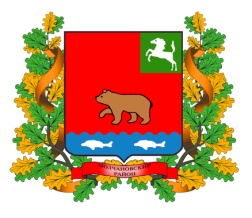 ДУМА молчановского РАЙОНАТомской областиРЕШЕние28.02.2019                                                                                                                  № 6с. МолчановоО назначении публичных слушаний по проекту решения «О внесении изменений  и дополнений в Устав Молчановского района»	В соответствии со статьей 28, частями 3 и 4 статьи 44 Федерального закона от 06.10.2003 № 131-ФЗ «Об общих принципах организации местного самоуправления в Российской Федерации», статьей 14, подпунктом 1 пункта 1 статьи 22 Устава Молчановского района»,ДУМА МОЛЧАНОВСКОГО РАЙОНА РЕШИЛА:1. Принять в первом чтении проект решения Думы Молчановского района «О внесении изменений и дополнений в Устав Молчановского района» согласно приложению.2. Официально опубликовать (обнародовать) проект решения Думы Молчановского района «О внесении изменений и дополнений в Устав Молчановского района» в официальном печатном издании «Вестник Молчановского района».3. Провести публичные слушания по проекту решения Думы Молчановского района «О внесении изменений в Устав Молчановского района» 18 марта 2019 года в 10 часов 00 минут в здании Администрации Молчановского района (большой зал) в форме собрания заинтересованных жителей Молчановского района, обладающих избирательным правом, с участием депутатов Думы Молчановского района, Главы Молчановского района.4. Создать временную комиссию Думы Молчановского района по организации публичных слушаний по проекту решения Думы Молчановского района «О внесении изменений в Устав Молчановского района в составе: Шпенглер Т.В., Меньшовой С.В., Больбаса В.С., Журовой Т.Ф., Бондарчук Е.В.5. Предложения граждан по проекту решения Думы Молчановского района «О внесении изменений и дополнений в Устав Молчановского района» учитываются в соответствии с Положением о порядке организации и проведения публичных слушаний по вопросам местного значения, утвержденным решением Думы Молчановского района от 20.10.2005 г. № 4.6. Установить, что с материалами, относящимися к вопросу публичных слушаний, граждане вправе ознакомиться во временной комиссии Думы Молчановского района в рабочие дни до дня проведения публичных слушаний в кабинете № 11 Думы Молчановского района.7. Настоящее решение вступает в силу с момента его  официального опубликования.Председатель ДумыМолчановского района                                                                         М.Т.Лагута Глава Молчановского района                                                           Ю.Ю.СальковПриложение к решению думы Молчановского района от 28.02.2019 № 6Проект решения Думы Молчановского района «О внесении изменений и дополнений в Устав Молчановского района»В целях приведения в соответствие с законодательством ДУМА МОЛЧАНОВСКОГО РАЙОНА РЕШИЛА:1. Внести в Устав Молчановского района, принятый решением Думы Молчановского района от 08.12.2005 № 16, следующие изменения и дополнения:1) в пункте 1 статьи 10 слова «и Главы Молчановского района» исключить;2) в пункте 2 статьи 22:а) дополнить подпунктом 2 следующего содержания:«2) избрание Главы Молчановского района из числа кандидатов, представленных конкурсной комиссией по результатам конкурса;»;б) подпункты 2-17 считать подпунктами 3-18 соответственно;3) в статье 28:а) пункт 2 изложить в следующей редакции:«2. Глава Молчановского района избирается в порядке, предусмотренном статьей 28.1 Устава Молчановского района.»;б) пункт 3 признать утратившим силу;4) дополнить статьей 28.1 следующего содержания:« Статья 28.1. Порядок избрания Главы Молчановского районаГлава Молчановского района избирается Думой Молчановского района из числа кандидатов, представленных конкурсной комиссией по результатам конкурса, сроком на пять лет.Порядок проведения конкурса по отбору кандидатур на должность Главы Молчановского района устанавливается Думой Молчановского района.Общее число членов конкурсной комиссии устанавливается Думой Молчановского района. Половина членов конкурсной комиссии назначается Думой Молчановского района, а другая половина – Губернатором Томской области.Кандидатом на должность Главы Молчановского района может быть зарегистрирован гражданин, который на день проведения конкурса не имеет в соответствии с Федеральным законом от 12 июня 2002 года № 67-ФЗ «Об основных гарантиях избирательных прав и права на участие в референдуме граждан Российской Федерации» ограничений пассивного избирательного права для избрания выборным должностным лицом местного самоуправления.Решение Думы Молчановского района об избрании Главы Молчановского района принимается большинством голосов от установленной численности депутатов открытым голосованием.Дума Молчановского района незамедлительно после принятия решения об избрании Главы Молчановского района направляет извещение об этом кандидату, избранному на должность Главы Молчановского района, в порядке, установленном частью 3 статьи 73 Закона Томской области от 14 февраля 2005 года № 29-ОЗ «О муниципальных выборах в Томской области».Кандидат, избранный на должность Главы Молчановского района, обязан в пятидневный срок со дня получения извещения Думы Молчановского района представить в Думу Молчановского района копию приказа (иного документа) об освобождении его от обязанностей, несовместимых со статусом Главы Молчановского района, либо копии документов, удостоверяющих подачу заявления об освобождении от таких обязанностей.В случае, если кандидат, избранный на должность Главы Молчановского района, не выполнит настоящее требование, Дума Молчановского района отменяет свое решение об избрании кандидата.Решение Думы Молчановского района об избрании Главы Молчановского района подлежит официальному опубликованию (обнародованию) после выполнения избранным кандидатом требования о представлении в Думу Молчановского района копии приказа (иного документа) об освобождении его от обязанностей, несовместимых со статусом Главы Молчановского района, либо копии документов, удостоверяющих подачу заявления об освобождении от таких обязанностей.Полномочия главы Молчановского района начинаются со дня вступления его в должность и прекращаются в день вступления в должность вновь избранного главы Молчановского района. Вступление в должность главы Молчановского района осуществляется не позднее 15 дней со дня официального опубликовании (обнародования) решения Думы Молчановского района об избрании Главы Молчановского района. Днем вступления Главы Молчановского района в должность считается день публичного принесения им присяги.10.Вступление в должность Главы Молчановского района осуществляется в торжественной обстановке на заседании Думы Молчановского района. При вступлении в должность Глава Молчановского района приносит присягу:«Я, (фамилия, имя, отчество), при вступлении в должность Главы Молчановского района клянусь осуществлять данные мне полномочия исключительно в интересах жителей Молчановского района, честно и добросовестно исполнять свои обязанности, всей своей деятельностью способствовать развитию и благополучию района. Клянусь оправдать доверие избирателей Молчановского района.»;5) в пункте 1 статьи 31:а) подпункты 10.1, 13.2 признать утратившими силу;б) подпункт 15 изложить в следующей редакции:«15) В случае досрочного прекращения полномочий Главы Молчановского района избрание Главы Молчановского района, избираемого Думой Молчановского района из числа кандидатов, представленных конкурсной комиссией по результатам конкурса, осуществляется не позднее чем через шесть месяцев со дня такого прекращения полномочий.При этом если до истечения срока полномочий Думы Молчановского района осталось менее шести месяцев, избрание Главы Молчановского района из числа кандидатов, представленных конкурсной комиссией по результатам конкурса, осуществляется в течение трех месяцев со дня избрания Думы Молчановского района в правомочном составе;»;в) подпункт 16 изложить в следующей редакции:«16) В случае, если Глава Молчановского района, полномочия которого прекращены досрочно на основании правового акта Губернатора Томской области об отрешении от должности Главы Молчановского района, либо на основании решения Думы Молчановского района об удалении Главы Молчановского района в отставку, обжалует данные правовой акт или решение в судебном порядке, Дума Молчановского района не вправе принимать решение об избрании Главы Молчановского района, избираемого из числа кандидатов, представленных конкурсной комиссией по результатам конкурса, до вступления решения суда в законную силу.»;6) пункт 1 статьи 34 дополнить подпунктом 62 следующего содержания:«62) в соответствии с установленным порядком принимает решения о создании, реорганизации и ликвидации муниципальных учреждений»;7) статью 42 дополнить пунктом 4.1 следующего содержания:«4.1. Решение Думы Молчановского района об избрании Главы Молчановского района принимается большинством голосов от установленной численности депутатов открытым голосованием.».2. Настоящее решение вступает в силу со дня его официального опубликования.3. Настоящее решение направить на государственную регистрацию в порядке, предусмотренном Федеральным законом от 21 июля 2005 года № 97-ФЗ «О государственной регистрации уставов муниципальных образований».4. Поручить Администрации Молчановского района обеспечить официальное опубликование настоящего решения после его государственной регистрации.Председатель ДумыМолчановского района                                                                         М.Т. ЛагутаГлава Молчановского района                                                           Ю.Ю.СальковПояснительная записка к проекту решения Думы Молчановского района «О внесении изменений и дополнений в Устав Молчановского района»Данный проект решения подготовлен в связи с вступлением в силу Закона Томской области от 29 декабря 2018 года № 169-ОЗ «О внесении изменений в статью 2 Закона Томской области «Об отдельных вопросах формирования органов местного самоуправления муниципальных образований Томской области». В соответствии с внесенными изменениями  глава муниципального образования Томской области, наделенного статусом муниципального района, избирается представительным органом муниципального образования из числа кандидатов, представленных конкурсной комиссией по результатам конкурса, и возглавляет местную администрацию. В связи с названными изменениями Уставы муниципальных районов Томской области подлежат приведению в соответствие с требованиями законодательства.Принятие настоящего проекта решения не повлечет дополнительных расходов средств бюджета муниципального образования «Молчановский район».По данному проекту решения проведена антикоррупционная экспертиза, в ходе которой коррупциогенные факторы не выявлены.Докладчик: О.Ю.Бахман – ведущий специалист-юрисконсульт Думы Молчановского районаИсполнитель: О.Ю.Бахман – ведущий специалист-юрисконсульт Думы Молчановского района